Številka: 322-0001/2018-8Datum:   7. 12. 2021OBČINA KOMENOBČINSKI SVETNa podlagi 30. člena Statuta Občine Komen (Uradni list RS, št. 80/09, 39/14 in 39/16) vam v obravnavo in sprejem pošiljam:Predlog Strategije razvoja in trženja turizma destinacije Kras in Brkini 2022-2028V letu 2017 so Občine Divača, Hrpelje-Kozina, Komen in Sežana vstopile v Zeleno shemo slovenskega turizma (Slovenia Green Destination), ki združuje prizadevanja za trajnostni razvoj turizma v Sloveniji, destinacijam in ponudnikom nudi konkretna orodja za oceno in izboljšanje trajnostnega delovanja ter skozi znamko SLOVENIA GREEN, zeleno delovanje tudi promovira. V sklopu pridobljenih znakov, v letu 2018, so bila občinam podana priporočila in pripombe za izboljšanje stanja na posameznih področjih. Kot največja pomanjkljivost na nivoju managementa pa je bila izpostavljena odsotnost strateškega dokumenta za razvoj turizma, posledica česar je tudi nestrateško voden razvoj.Osnova za pripravo strateškega načrta so bile izvedene analize stanja turizma v posameznih občinah v obdobju od leta 2018 do 2021. Izdelavo strateškega dokumenta je letos spomladi prevzela Območna razvojno agencija Krasa in Brkinov d.o.o. (v nadaljevanju ORA) kot krovna organizacija na področju destinacijskega managementa turizma – DMMO. Za strokovno izdelavo dokumenta je ORA izbrala zunanjega izvajalca in sicer Inštitut za odgovorni turizem – ROS.Turist, ki je v juliju 2021 pričel z izdelavo predloga strategije za območje celotne turistične destinacije štirih kraško – brkinskimi občin.Proces priprave razvojnega dokumenta je potekal v interakciji z zainteresirano javnostjo in s ključnimi deležniki na destinaciji. ORA je organizirala več delavnic in srečanj s poudarkom na turističnih ponudnikih (17.8. delavnica za strokovno javnost v Sežani, 31.8. delavnica z videokonferenco za širšo javnost v Sežani, 8.9. delavnica za širšo javnost v Rodiku). Izvedlo se je več kot 36 individualnih intervjujev pri ponudnikih ter preko telefona, opravilo pa se je tudi anketiranje. Na podlagi pridobljenih podatkov, se je osnutek Strategije razvoja in trženja turizma destinacije Kras in Brkini 2022 – 2028 nenehno dopolnjeval. Osnutek je bil predstavljen tudi občinskim svetom oz. članom odborov in komisij. Bili sta izvedeni tudi dve interni usklajevanji, ki sta potekali 9.11. in 12.11.2021. Predstavljena je bila tudi na seji Odbora za turizem, kmetijstvo, medobčinske in mednarodne odnose Občine Hrpelje – Kozina (15.11.),  delovni skupini za turizem in Odboru za kmetijstvo, turizem, medobčinske in mednarodne odnose v Občini Komen (18.11.), Odboru za gospodarstvo, kmetijstvo in turizem Občine Divača (29.11.) ter 2.12. še članom Občinskega sveta Občine Sežana. Tudi s strani Občine Sežana je bilo poslanih kar precej konstruktivnih pripomb. Skoraj vse pripombe podane na  številnih razpravah so bile smiselno vključene v strategijo. S tem razvojnim dokumentom se postavlja smer razvoja turizma za naslednjih sedem let in omogoča vzpostavitev učinkovitejše organiziranosti turizma v destinaciji, kar bo osnova za celovitejšo in bolj povezano turistično ponudbo, krepitev promocije in trženja turističnih produktov. Dokument je usklajen s strateškimi cilji in usmeritvami razvoja turizma na ravni Slovenije. Ključni trije stebri razvoja so avtohtona kulinarika, kulturna dediščina ter narava z aktivnostmi v naravi.(obrazložitev pripravil Aleš Vodičar, ORA Krasa in Brkinov d.o.o.)Kot navedeno, sta se z osnutkom strategije na skupni seji, ki je potekala 18. 11. 2021, seznanila Odbor za kmetijstvo, turizem, medobčinske in mednarodne odnose in Delovna skupina za področje turizma. Zapisnik je priložen.Prilagamo Strategijo razvoja in trženja turizma destinacije 2022-2028 v povzetku. Celotno besedilo Strategije je objavljeno na spletni strani Občine Komen (gradiva za 18. redno sejo).Priloge:besedilo Strategije razvoja in trženja turizma destinacije Kras in Brkini 2022-2028 (povzetek)zapisnik Odbora za kmetijstvo, turizem, medobčinske in mednarodne odnose in Delovne skupina za področje turizma z dne 18. 11. 2021PREDLOG SKLEPAŠtevilka: 			Datum: 		Na podlagi 16. člena Statuta Občine Komen (Ur.l. RS 80/09, 39/14, 39/16) je občinski svet Občine Komen na svoji _____. seji, dne ______ sprejel naslednjiSKLEPSprejme se Strategija razvoja in trženja turizma destinacije Kras in Brkini 2022-2028 v predlagani vsebini.Ta sklep prične veljati takoj.Vročiti:ORA Krasa in Brkinov, Partizanska cesta 4, 6210 Sežana (po e-pošti navadno)Občine Divača, Hrpelje-Kozina in Komen (po e-pošti navadno)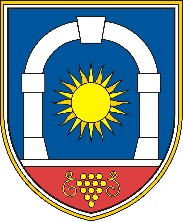 OBČINA KOMENKomen 86, 6223 Komentel. 05 7310450, fax. 05 7310460Mag. Erik Modic, župan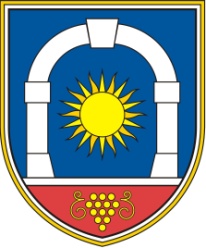 Občina KomenObčinski svetKomen 866223 Komenmag. Erik Modic, župan